Сумська міська радаVIІ СКЛИКАННЯ LXIX СЕСІЯРІШЕННЯвід 26 лютого 2020 року № 6561-МРм. СумиРозглянувши звернення громадянина, надані документи, відповідно до протоколу засідання постійної комісії з питань архітектури, містобудування, регулювання земельних відносин, природокористування та екології Сумської міської ради від 16.01.2020 № 181, статей 12, 40, 79-1, 116, 118, 121, 122 Земельного кодексу України, статті 50 Закону України «Про землеустрій», частини третьої статті 15 Закону України «Про доступ до публічної інформації», керуючись пунктом 34 частини першої статті 26 Закону України «Про місцеве самоврядування в Україні», Сумська міська рада ВИРІШИЛА:Відмовити Стадніченку Володимиру Вікторовичу в наданні дозволу на розроблення проєкту землеустрою щодо відведення земельної ділянки у власність за адресою: м. Суми, проїзд Кільцевий, 6/1, орієнтовною площею 0,1000 га для будівництва і обслуговування жилого будинку, господарських будівель і споруд у зв’язку з поданням документів в неповному обсязі, а саме: відсутністю погодження землекористувача земельної ділянки, необхідність якого передбачена Земельним кодексом України у разі вилучення земельної ділянки, що перебуває у користуванні інших осіб (відповідно до рішення виконавчого комітету Сумської міської ради народних депутатів від 08.06.1990 «Про надання земельних ділянок в безстрокове користування громадянам для будівництва житлових будинків на праві особистої власності» та типового договору про надання в безстрокове користування земельної ділянки для будівництва житлового будинку на праві особистої власності від 04.10.1990 земельна ділянка за адресою: м. Суми, проїзд Кільцевий, 6/1, загальною площею 0,0600 га, надана в безстрокове користування громадянці Стадніченко Ірині Миколаївні).Секретар Сумської міської ради                                                              А.В. БарановВиконавець: Клименко Ю.М.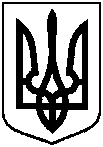 .Про відмову Стадніченку Володимиру Вікторовичу в наданні дозволу на розроблення проєкту землеустрою щодо відведення земельної ділянки за адресою: м. Суми, проїзд Кільцевий, 6/1